DECLARATION OF DANGEROUS GOODS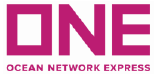 IN CONTAINER & CONTAINER PACKING CERTIFICATE(FOR MULTIMODAL TRANSPORT)This form meets the requirements of SOLAS 74, chapter VII, regulation 5 ; MARPOL 73/78, Annex III, regulation 4.DANGEROUS GOODS:You must specify: Proper Shipping Name, hazard class, UN No., packing group (where assigned) marine pollutant and observe the mandatory requirements under applicable national and international governmental regulations, For the purposes of the IMDG Code see 5.4.1.1: Shipper/Consignor/Sender of Record1: Shipper/Consignor/Sender of Record1: Shipper/Consignor/Sender of Record1: Shipper/Consignor/Sender of Record1: Shipper/Consignor/Sender of Record2: Transport document number 2: Transport document number 2: Transport document number 2: Transport document number 2: Transport document number 1: Shipper/Consignor/Sender of Record1: Shipper/Consignor/Sender of Record1: Shipper/Consignor/Sender of Record1: Shipper/Consignor/Sender of Record1: Shipper/Consignor/Sender of Record3: Page  of pages3: Page  of pages4: Shipper’s reference4: Shipper’s reference4: Shipper’s reference1: Shipper/Consignor/Sender of Record1: Shipper/Consignor/Sender of Record1: Shipper/Consignor/Sender of Record1: Shipper/Consignor/Sender of Record1: Shipper/Consignor/Sender of Record  Booking No.  Booking No.5: Freight Forwarder's reference5: Freight Forwarder's reference5: Freight Forwarder's reference6:  Consignee6:  Consignee6:  Consignee6:  Consignee6:  Consignee7:  Carrier (to be completed by carrier) ONE7:  Carrier (to be completed by carrier) ONE7:  Carrier (to be completed by carrier) ONE7:  Carrier (to be completed by carrier) ONE7:  Carrier (to be completed by carrier) ONE10:  Vessel Name and voyage10:  Vessel Name and voyage10:  Vessel Name and voyage10:  Vessel Name and voyage10:  Vessel Name and voyageEmergency contact telephone (with international access code)Emergency contact telephone (with international access code)Emergency contact telephone (with international access code)Emergency contact telephone (with international access code)Emergency contact telephone (with international access code)10:  Vessel Name and voyage10:  Vessel Name and voyage10:  Vessel Name and voyage10:  Vessel Name and voyage10:  Vessel Name and voyage9:  Additional handling information:9:  Additional handling information:9:  Additional handling information:9:  Additional handling information:11.1. Place of receipt11.1. Place of receipt11:  Port/place of loading11:  Port/place of loading11:  Port/place of loading12:  Port/place of discharge12:  Port/place of discharge13:  Destination13:  Destination13:  DestinationPlacards/Signs:Placards/Signs:No. and kind	description of goods	Gross mass(kg) of packages	   (PSN, Class, UN, PG)No. and kind	description of goods	Gross mass(kg) of packages	   (PSN, Class, UN, PG)No. and kind	description of goods	Gross mass(kg) of packages	   (PSN, Class, UN, PG)No. and kind	description of goods	Gross mass(kg) of packages	   (PSN, Class, UN, PG)No. and kind	description of goods	Gross mass(kg) of packages	   (PSN, Class, UN, PG)No. and kind	description of goods	Gross mass(kg) of packages	   (PSN, Class, UN, PG)No. and kind	description of goods	Gross mass(kg) of packages	   (PSN, Class, UN, PG)No. and kind	description of goods	Gross mass(kg) of packages	   (PSN, Class, UN, PG)Net Explosive Qty.(class 1 only)15:  . Container identification no./ vehicle registration no.15:  . Container identification no./ vehicle registration no.15:  . Container identification no./ vehicle registration no. 16: . Seal number(s)17: Container/vehicl e size & type17: Container/vehicl e size & type18: . Tare mass (kg)18: . Tare mass (kg)19:  . Total gross including tare (kg)19:  . Total gross including tare (kg)CONTAINER/VEHICLE PACKING CERTIFICATEIt is declared that the packing of the goods into the container/vehicle identified above has been carried out in accordance w ith the applicable provisions.MUST BE COMPLETED AND SIGNED FOR ALLCONTAINER/VEHICLE LOADS (other than tanks) BY THE PERSON RESPONSIBLE FOR PACKING/LOADING.CONTAINER/VEHICLE PACKING CERTIFICATEIt is declared that the packing of the goods into the container/vehicle identified above has been carried out in accordance w ith the applicable provisions.MUST BE COMPLETED AND SIGNED FOR ALLCONTAINER/VEHICLE LOADS (other than tanks) BY THE PERSON RESPONSIBLE FOR PACKING/LOADING.CONTAINER/VEHICLE PACKING CERTIFICATEIt is declared that the packing of the goods into the container/vehicle identified above has been carried out in accordance w ith the applicable provisions.MUST BE COMPLETED AND SIGNED FOR ALLCONTAINER/VEHICLE LOADS (other than tanks) BY THE PERSON RESPONSIBLE FOR PACKING/LOADING.CONTAINER/VEHICLE PACKING CERTIFICATEIt is declared that the packing of the goods into the container/vehicle identified above has been carried out in accordance w ith the applicable provisions.MUST BE COMPLETED AND SIGNED FOR ALLCONTAINER/VEHICLE LOADS (other than tanks) BY THE PERSON RESPONSIBLE FOR PACKING/LOADING.SHIPPER’S DECLARATIONI hereby declare that the contents of this consignment arefully and accurately described above by the proper shipping name, and are classified, packaged, marked and labeled/placarded and are in all respects in proper condition for transport according to the applicable international and national governmentalregulations.MUST BE COMPLETED AND SIGNED FOR ALL DANGEROUS GOODS CONSIGNMENTS BY THE PERSON RESPONSIBLE FOR OFFERING THEDANGEROUS GOODS FOR TRANSPORT PER IMDG CODE 5.4.1.1.11.SHIPPER’S DECLARATIONI hereby declare that the contents of this consignment arefully and accurately described above by the proper shipping name, and are classified, packaged, marked and labeled/placarded and are in all respects in proper condition for transport according to the applicable international and national governmentalregulations.MUST BE COMPLETED AND SIGNED FOR ALL DANGEROUS GOODS CONSIGNMENTS BY THE PERSON RESPONSIBLE FOR OFFERING THEDANGEROUS GOODS FOR TRANSPORT PER IMDG CODE 5.4.1.1.11.SHIPPER’S DECLARATIONI hereby declare that the contents of this consignment arefully and accurately described above by the proper shipping name, and are classified, packaged, marked and labeled/placarded and are in all respects in proper condition for transport according to the applicable international and national governmentalregulations.MUST BE COMPLETED AND SIGNED FOR ALL DANGEROUS GOODS CONSIGNMENTS BY THE PERSON RESPONSIBLE FOR OFFERING THEDANGEROUS GOODS FOR TRANSPORT PER IMDG CODE 5.4.1.1.11.SHIPPER’S DECLARATIONI hereby declare that the contents of this consignment arefully and accurately described above by the proper shipping name, and are classified, packaged, marked and labeled/placarded and are in all respects in proper condition for transport according to the applicable international and national governmentalregulations.MUST BE COMPLETED AND SIGNED FOR ALL DANGEROUS GOODS CONSIGNMENTS BY THE PERSON RESPONSIBLE FOR OFFERING THEDANGEROUS GOODS FOR TRANSPORT PER IMDG CODE 5.4.1.1.11.SHIPPER’S DECLARATIONI hereby declare that the contents of this consignment arefully and accurately described above by the proper shipping name, and are classified, packaged, marked and labeled/placarded and are in all respects in proper condition for transport according to the applicable international and national governmentalregulations.MUST BE COMPLETED AND SIGNED FOR ALL DANGEROUS GOODS CONSIGNMENTS BY THE PERSON RESPONSIBLE FOR OFFERING THEDANGEROUS GOODS FOR TRANSPORT PER IMDG CODE 5.4.1.1.11.SHIPPER’S DECLARATIONI hereby declare that the contents of this consignment arefully and accurately described above by the proper shipping name, and are classified, packaged, marked and labeled/placarded and are in all respects in proper condition for transport according to the applicable international and national governmentalregulations.MUST BE COMPLETED AND SIGNED FOR ALL DANGEROUS GOODS CONSIGNMENTS BY THE PERSON RESPONSIBLE FOR OFFERING THEDANGEROUS GOODS FOR TRANSPORT PER IMDG CODE 5.4.1.1.11.20: Name of company packing container20: Name of company packing container20: Name of company packing container20: Name of company packing container22:  Name of company of shipper22:  Name of company of shipper22:  Name of company of shipper22:  Name of company of shipper22:  Name of company of shipper22:  Name of company of shipperNam e/status of declarantNam e/status of declarantNam e/status of declarantNam e/status of declarantName/status of declarantName/status of declarantName/status of declarantName/status of declarantName/status of declarantName/status of declarantPlace container/vehicle packedDate packed:Place container/vehicle packedDate packed:Place container/vehicle packedDate packed:Place container/vehicle packedDate packed:Place and datePlace and datePlace and datePlace and datePlace and datePlace and dateSignature of declarantSignature of declarantSignature of declarantSignature of declarantSignature of declarantSignature of declarantSignature of declarantSignature of declarantSignature of declarantSignature of declarant